                    Администрация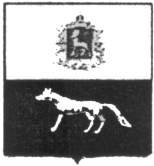         муниципального района                  Сергиевский            Самарской области                    ПОСТАНОВЛЕНИЕ        “18” апреля   2012 г.                № 341«О комиссии по чрезвычайным ситуациям и обеспечению пожарной безопасности муниципального района Сергиевский»       В соответствии с Федеральным законом Российской Федерации от 06.10.2003 г. № 131-ФЗ «Об общих принципах организации местного самоуправления в Российской Федерации», Уставом муниципального района Сергиевский, в целях приведения правовых актов органов местного самоуправления в соответствие с действующим законодательством Российской Федерации, а также с необходимостью изменения состава комиссии по чрезвычайным ситуациям и обеспечению пожарной безопасности муниципального района Сергиевский,       ПОСТАНОВЛЯЮ:1. Утвердить:1.1. Положение о Комиссии по предупреждению и ликвидации чрезвычайных ситуаций и обеспечению пожарной безопасности муниципального района Сергиевский согласно Приложению №1.1.2. Состав Комиссии по предупреждению и ликвидации чрезвычайных ситуаций и обеспечению пожарной безопасности муниципального района Сергиевский согласно Приложению №2.2. Признать утратившими силу:2.1.  Постановление Главы муниципального района Сергиевский от 15.12.2008 года №1055 «О комиссии по чрезвычайным ситуациям и обеспечению пожарной безопасности муниципального района Сергиевский»;2.2. Постановление Главы муниципального района Сергиевский от 22.12.2009 года №1428 «О внесении изменений в постановление Главы муниципального района Сергиевский от 15.12.2008г. №1055 «О комиссии по чрезвычайным ситуациям и обеспечению пожарной безопасности муниципального района Сергиевский»;2.3. Постановление Главы муниципального района Сергиевский от 05.08.2010 года №1145 «О внесении изменений в постановление Главы муниципального района Сергиевский от 15.12.2008г. №1055 «О комиссии по чрезвычайным ситуациям и обеспечению пожарной безопасности муниципального района Сергиевский» (в редакции постановления №1428 от 22.12.09г.).3. Контроль за выполнением настоящего постановления возложить на заместителя Главы муниципального района Сергиевский Артамонова В.А.Глава муниципального района Сергиевский                                                      А.В. Шипицин